РЕГИОНАЛЬНЫЙ ЧЕМПИОНАТ «АБИЛИМПИКС» 2024Главный эксперт компетенции                                                                                                                        «Психология»                                                                     Ларина Г.Н.КОНКУРСНОЕ ЗАДАНИЕпо компетенции  «ПСИХОЛОГИЯ»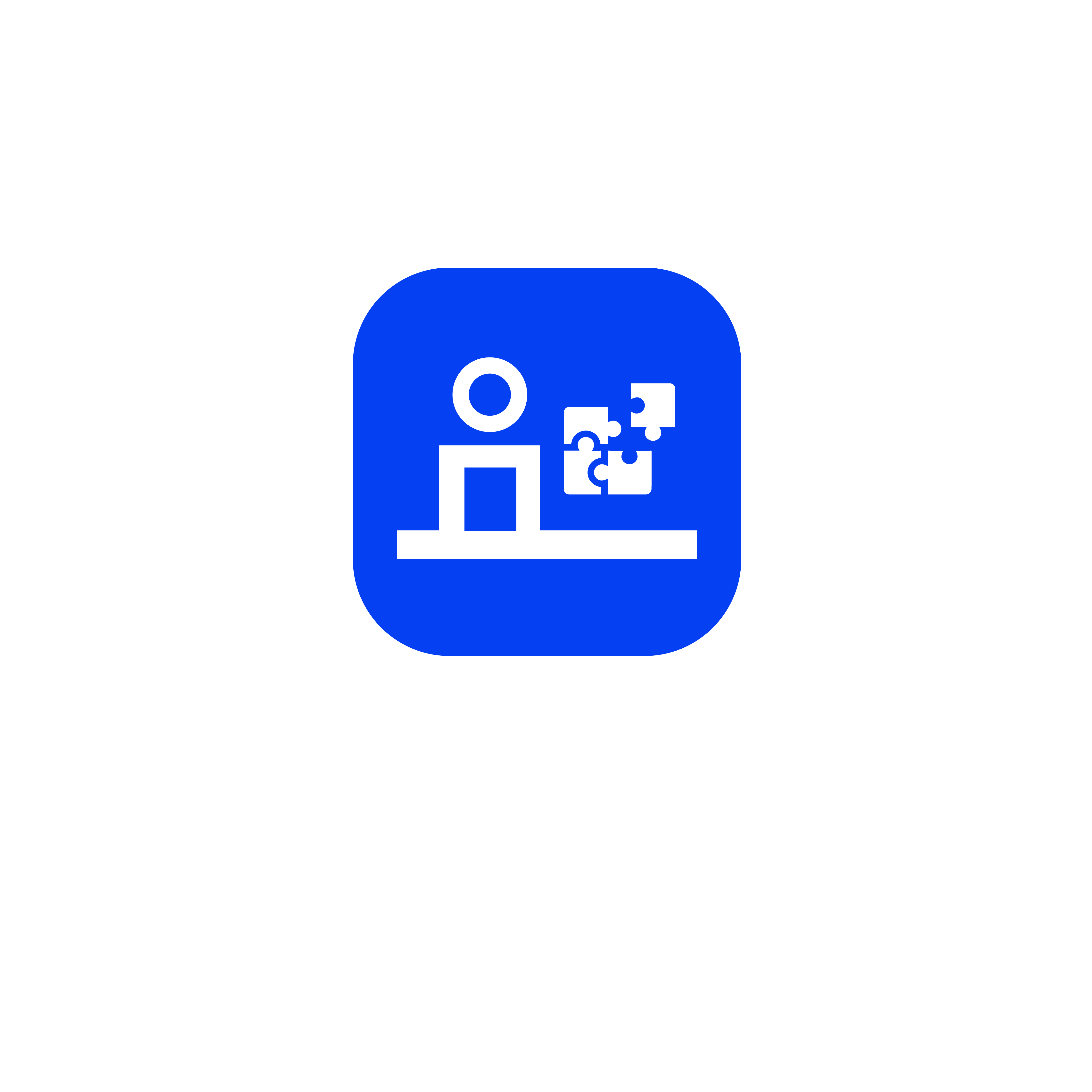 Курск, 2024г.Описаниекомпетенции.Актуальностькомпетенции.Целью проведения конкурса по компетенции «Психология» является выявление талантливых учащихся и студентов, выбравших своей будущей профессией психологию, а также специалистов, на высоком уровне владеющих приёмамииметодамиработыподаннойкомпетенции.Участиепоследнихвконкурсепозволитвыявитьпрофессиональноподготовленныхпсихологов, в сфере образования, с целью обеспечения их последующей государственной поддержкой для их дальнейшего личностного и продуктивного профессионального развития.К участию в конкурсе допускаются индивидуальные участники, получившие или получающие психолого-педагогическое образование и имеющие инвалидность или ограниченные возможности здоровья.Каждый участник конкурса решает конкурсные задания, требующие владения современными знаниями и научными представлениями о психических процессах, свойствах и состояниях человека и их проявлениях в различных областях человеческой деятельности, о межличностных и социальных взаимодействиях и их изменениях при воздействии социальной среды,владения способами и формами их организацииВ данной номинации оценивается уровень профессиональных компетенций каждого участника и его готовность к оперативному выполнению мыследеятельностных задач в режиме творческой конкуренции.Выполнениеучастникамиконкурсногозаданиябудетоцениваться в соответствии с профессиональными стандартами «Педагог-психолог» (психологв сфере образования). Профстандарт педагога-психолога определяет трудовые функции практического психолога, работающего в образовательной организации или в организации, осуществляющей образовательную деятельность. Педагог- психолог, выполняя свои трудовые функции, взаимодействует с учителями, обучающимися и их родителями (законными представителями). В своей профессиональной деятельности педагог-психолог должен сочетать изучение личностииповеденияребенкавреальныхобразовательныхусловиях с углубленным анализом его индивидуальных особенностей. Его деятельность отвечает решению перспективной задачи психологической службы образования: максимальному содействию развитию каждого обучающегося, и в большей мере предусматриваеттакиеактивныеформыдеятельностиспециалиста, как психологическую профилактику, психологическое просвещение, психологическуюдиагностику,психологическоеконсультирование и психологическую коррекцию.Профессии,покоторымучастникисмогуттрудоустроитьсяпосле получения данной компетенции.Участники после получения профильного образования и овладения компетенциямив профессиональной области «Психология» в соответствии с профессиональным стандартом «Педагог-психолог (психолог в сфере образования)» могут быть трудоустроены на должности «психолог», «педагог-психолог», «психолог образовательнойорганизации»всферахдошкольного,начального,основного,среднегообщегообразования,атакжепрофессиональногосреднегоивысшего образования и в структурах дополнительного образования.Ссылканаобразовательныйи/илипрофессиональныйстандарт (конкретные стандарты).Требованиякквалификации.Конкурсноезадание.Краткоеописаниезадания.Участники демонстрируют профессиональные компетенции в рамках основных видов деятельности психолога: психологическое просвещение, психологическая профилактика, психологическое консультирование, психологическая диагностика , психокоррекция.Дляшкольников–психологическаякоррекцияипсихологическое просвещение.Длястудентов–психологическоепросвещение,консультирование, коррекция.Дляспециалистов–психологическоепросвещение,профилактика,консультирование, коррекция.Структураиподробноеописаниеконкурсногозадания.Последовательностьвыполнениязадания.ШкольникМодуль1.Психологическоепросвещение.Внимательноознакомитьсяспредложеннойшапкойпрофиляпсихолога.Определитьцелевуюаудиториюблога,специализацию,категориипроблемс которыми работает психолог.Разработка контент-плана на 14 дней, с использованием 2-3 различных инструментов(видео(лекции,ответынавопросы,презентации,интервью),статьи, инфографика, фотоподборки). Определить количество статей, периодичность их публикаций, список тем на основе релевантных запросов по заданной специализации.Контент-пландолженвключатьвсебяинформационный,вовлекающийи развлекательный контент.Модуль2.Психологическаякоррекция.Ознакомитьсяспредоставленнойтемойзанятия.Ознакомиться с представленным дидактическим материалом и подобрать необходимый материал для игры.Написать план-конспект игры, который должен включать в себя цель, задачи (соответствующие тематике модуля и возрастной группе), организационный момент, инструкцию, ход игры, подведение итогов.Организовать пространство для проведения фрагмента занятия. Проинструктировать волонтёров перед началом проведения занятия. Провестиигрусволонтёрамивсоответствиисосвоимпланом-конспектом.СтудентМодуль1.Психологическоепросвещение.Ознакомитьсяспредложеннойтематикойблога. Определить целевую аудиторию.Определитьзадачи,решаемыецелевойаудиториейврамкахданнойтематики. Определить цель поста.Написатьпост-статью,соответствующийтематикеблога. Объём статьи - не более 500 слов.Содержаниестатьидолжновключатьвсебяинформирование,практическую помощь, поддержку сообщества и эмоциональный контент.Статьядолжнасоответствоватьпараметрам:Актуальность – использование ифоповода ближайшего времени. Универсальность–постдолженбытьинтересенвсейцелевойаудитории. Эмоциональный отклик – вызывать у читателя эмоциональный ответ.Модуль2.Психологическоеконсультирование.Изучитьтекстисповедиклиента.Вписьменнойформеопределитьзапросклиента,егоожиданияотконсультации, оценить сильные и слабые стороны клиента.Входеанализаисповедиклиентапридерживатьсяследующегоалгоритма:Анализлокусажалобы(объективный,субъективный).Анализсамодиагнозаклиента.Анализпсихологическогозапросаклиента.Анализскрытогосодержанияиподтекста.Определениеобстоятельств,способствующихформированию психологической проблемы.Определениекругалиц,влияющихнаформированиепсихологической проблемы.Выдвижениепервоначальныхгипотезотносительнопсихологических проблем клиента.Обосноватьсвоёрешениеанализомсмысловыхедиництекста.Обозначитьиобосноватьпредполагаемыетемыконсультированияданного клиента.Модуль3.Психологическаякоррекция.Сориентироваться в данных предложенной целевой аудитории. Определитьосновныепсихологическиеособенностиихарактерные психологические проблемы заданного возраста.Разработатьвписьменнойформезанятиепозаданнойтематике,включающийв себя: цель, задачи, организационный момент, ритуал начала занятия, разминку, основное содержание занятия (1-2 упражнения, техники), рефлексию.Провестифрагментзанятиясволонтёрами.СпециалистМодуль1.Психологическоепросвещение.Всоответствиисоспециализациейконкурсантаразработатьпроектблогадля социальной сети.Определитьцелевуюаудиторию.Определитьзадачи,решаемыецелевойаудиториейврамкахданнойтематики. Определить цели блога.Оформитьшапкупрофилясинформациейосебе.Написатьпост-знакомство,учитывающийзадачицелевойаудитории.Даннаястатьядолжнапрезентоватькаксамогоспециалиста,такираскрывать содержание блога.Объёмстатьи-неболее500слов.Содержаниестатьидолжновключатьвсебяинформированиеиэмоциональный контент.Модуль2.Психологическоеконсультирование.Изучитьтекстисповедиклиента.Вписьменнойформевыполнитьследующиезадания:Определитьпредполагаемыецеликонсультирования.Составить	вопросы	уточняющие	(проясняющие)	проблемы,	с	которой столкнулся клиент.Составитьпримерныйпереченьвопросовсцельюизученияпсихологом- консультантом личности клиента и выяснения того, сможет ли клиент самостоятельно справиться с возникшей у него проблемой.Сформулироватьрекомендацииклиентупоповодутого,какнаилучшимобразом решить его проблему.Сформулироватьрекомендацииклиентуотом,каклучшевсегопредупредить возникновение в будущем аналогичных проблем.Модуль3.Психологическаякоррекция.Сориентироватьсявданныхпредложеннойцелевойаудитории.Определить основные психологические особенности и характерные психологическиепроблемы,возникающиеудетейданноговозраставданной сфере.Разработать в письменной форме занятие, включающее в себя: цель, задачи, организационныймомент,ритуалначалазанятия,разминку,основноесодержание занятия (1-2 упражнения, техники), рефлексию.Подобратьметодическийматериалдляпроведениязанятияизимеющегосяна площадке.Проинструктироватьволонтёров,передначаломпроведениязанятия. Организовать пространство для проведения фрагмента занятия.Провестизанятиесволонтёрамивсоответствиисосвоимпланом-конспектом.Особыеуказания:Чтоможно?Наусмотрениеорганизатора.Чтонельзя?Недопускаетсяиспользованиевовремяконкурсныхсоревнованийлюбых информационных носителей.30%изменениеконкурсногозадания.ШкольникМодуль1Психологическоепросвещение.Изменениямогуткасатьсятолькошапкипрофиляпсихологавсоциальнойсети.Модуль2.Психологическаякоррекция.Изменение	можеткасатьсятолькотемы	занятия.(«Эмоции»,«Мышление»,«Воображение»,«Память»).СтудентМодуль1.Психологическоепросвещение.Изменениямогуткасатьсятолькопредложеннойтематикиблога(Самореализация, Расстройство пищевого поведения, Детско-родительские отношения).Модуль2.Психологическоеконсультирование.Изменениямогуткасатьсятолькосодержанияисповедиклиента.Модуль3.Психологическаякоррекция.Изменениямогуткасатьсяопределениявозрастнойгруппыдетей.СпециалистМодуль1.Психологическоепросвещение.Изменениямогуткасатьсятолькоизменениянаправленностиблога.Модуль2.Психологическоеконсультирование.Изменениямогуткасатьсятекстаисповедиклиента.Модуль3.Психологическаякоррекция.Изменениямогуткасатьсявозрастнойгруппыиличностнойсферыребёнка (эмоционально-волевая, познавательная).Критерииоценкивыполнениязадания.ШкольникСтудентСпециалистПереченьиспользуемогооборудования,инструментовирасходных материалов.Длявсехкатегорийучастников.Школьники,студенты,специалистыМинимальные требования к оснащению рабочих мест с учетом всехосновных нозологий.Схемазастройкисоревновательнойплощадки.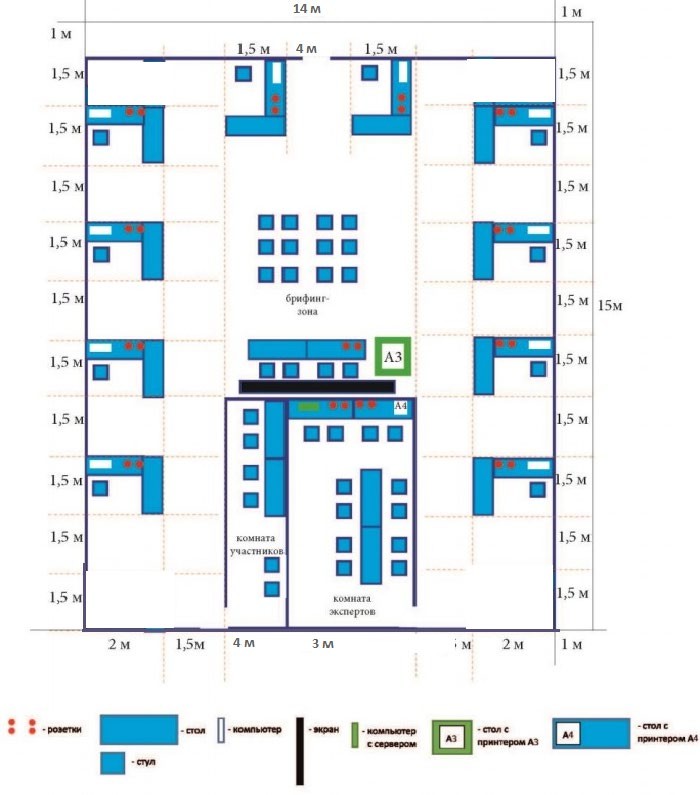 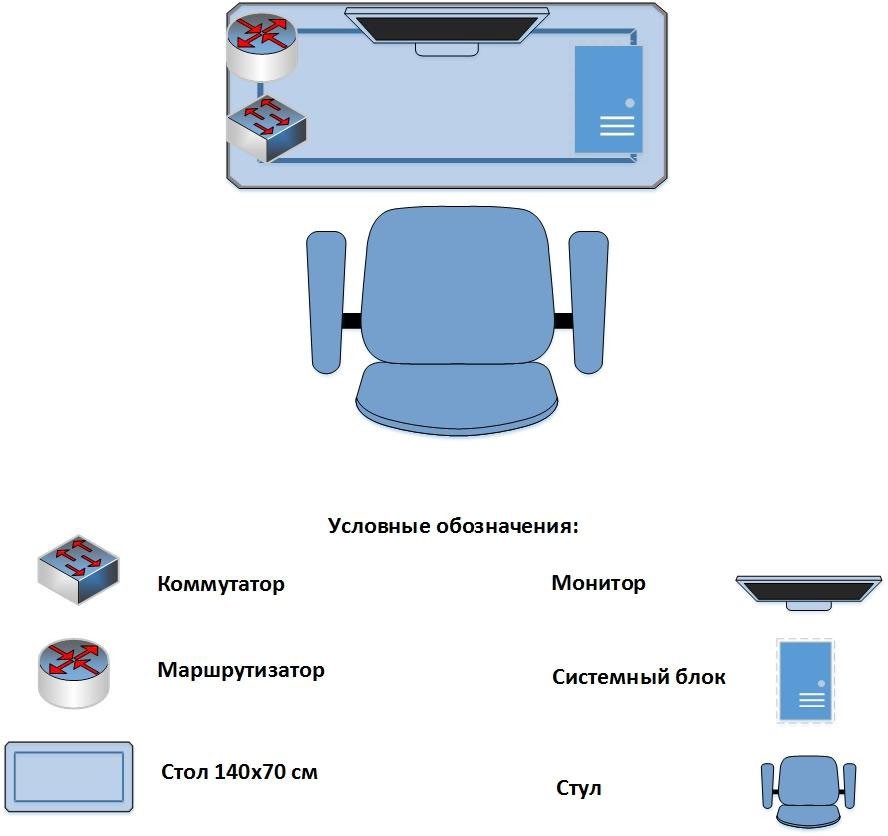 ТребованияохранытрудаитехникибезопасностиОбщиевопросыДанные требования распространяются на лиц, работающих на персональных компьютерахипериферийномоборудовании.Инструкцияявляетсяобязательной кисполнению, и отступленияот неёне допускаются. К самостоятельной настройке электроаппаратуры допускается только специально обученный персонал старше 18 лет, пригодный по состоянию здоровья и квалификации к выполнению указанных работ.ДействиядоначалаработПроверкаготовностиучастниковиэкспертов.Передначаломработыследуетубедитьсявисправностиэлектропроводки,выключателей, штепсельных розеток, наличии заземления компьютера, его работоспособности.Вслучаеобнаружениянеисправностей кработенеприступать.Сообщить об этом главному эксперту и только после устранения неполадок и разрешения эксперта приступить к работе.ДействиявовремявыполненияработОтвсехучастниковиэкспертовтребуетсясоблюдениерегламентапроведения чемпионата.Невключатьоборудованиевнеисправнуюрозетку,вовремяработыследить,нагревается ли вилка, не нарушена ли целостность электрошнура.Избегатьчастоговключенияи выключениякомпьютерабез необходимости.Неприкасатьсяк экрануик тыльной сторонеблоков компьютера.Нетрогатьразъемысоединительныхкабелей.Неприступатьк работесвлажными руками.Избегать попадания брызг воды на составные части интерактивной доски, монитора;исключитьпопаданияжидкостиначувствительныеэлектронные компоненты во избежание их повреждения.Некластьпредметынаоборудованиеидисплей.Недавитьинестучатьпоинтерактивнойпанели,неприслонятьсяк ней.Приработенаксероксевоизбежаниепораженияэлектротокомприустранении блокировки бумаги и мелком ремонте отключить аппарат от сети.Недопускатьвоздействияогнянатонер-картридж.ДействияпослеокончанияработЗавершениеработынадзаданиемпосигналуэксперта.Отключитьоборудованиеотэлектросети. Привести рабочее место в порядок.ДействиявслучаеаварийнойситуацииПри возникновении возгорания необходимо немедленно отключить оборудование, обесточитьэлектросетьзаисключениемосветительнойсети,сообщитьопожареглавному эксперту.Если на металлических частях оборудования обнаружено напряжение (ощущение тока), заземляющийпроводоборван-отключитьоборудованиенемедленно,доложитьглавному эксперту об неисправности электрооборудования и без его указания к работе не приступать.Припрекращенииподачиэлектроэнергииотключитьоборудование.ШкольникиСтудентыСпециалистыФедеральный государственный образовательный		стандарт среднего				общего образования		(утверждён Приказом	Минобрнауки России от 17 мая 2012 г. N 413)Федеральный государственный образовательный	стандарт высшего	образования	по направлению	подготовкиПсихология (утверждён		Приказом Минобрнауки России от 15 октября 2014 г. № 946)Федеральный государственный образовательный	стандарт высшего	образования бакалавриат				по направлению		подготовкиПедагогическое образование (утверждён приказом Министерства образования и науки Российской Федерации от 22 февраля 2018 г. N 121)Федеральный государственный образовательный	стандарт высшего	образования бакалавриат				по направлению		подготовки	Психолого- педагогическоеобразование		(утверждён приказом	Министерства образования		и	науки РоссийскойФедерацииот 22 февраля 2018 г. N 122)Федеральный государственный образовательный	стандарт высшего	образования бакалавриат				по направлению		подготовкиСпециальное (дефектологическое)Профессиональныйстандарт«Педагог-психолог (психолог	в		сфере образования)»		(утверждён Приказом МинтрудаРоссии от 24 июля 2015 г. N 514нПрофессиональныйстандарт		"Педагог дополнительного образования	детей	и взрослых"(Приказ	Министерства труда и социальной защиты РФ от 8 сентября 2015 г. № 613н )Профессиональныйстандарт		"Педагог дополнительного образования	детей	и взрослых"(Приказ	Министерства труда и социальной защиты РФ от 8 сентября 2015 г. № 613н )образование (утверждён приказом Министерства образования и науки Российской Федерации от 22 февраля 2018 г. N 123)Федеральный государственный образовательныйстандарт среднего профессионального образования по направлению подготовкиДошкольное образование(Приказ Министерства образования и науки РФ от 27 октября 2014 г. N 1351)Федеральный государственный образовательныйстандарт среднего профессионального образования по направлению подготовкиПреподаваниев начальных классах(Приказ Министерства образования и науки РФ от 27 октября 2014 г. N 1353)Федеральный государственный образовательныйстандарт среднего профессионального образования по направлению подготовкиСпециальное дошкольное образование (Приказ		Министерства образования и науки РФ от 27 октября 2014 г. N 1354)Федеральный государственный образовательный	стандарт среднего профессионального образования			по направлению	подготовкиКоррекционная педагогика в начальном образовании(ПриказМинистерства образования и науки РФ от 27 октября 2014 г. N 1393)Федеральный государственный образовательныйстандарт среднего профессионального образования по направлению подготовки44.02.03Педагогика дополнительного образования(Приказ Министерства образования и науки РФ от 13 августа 2014 г. N 998)ШкольникиСтудентыСпециалистыПсихология общенияуметь применять техники и приемы эффективногообщения;использоватьприемы саморегуляции поведениявпроцессе межличностного общения;знать взаимосвязь общенияидеятельности;цели,функции,видыи уровни общения;роли и ролевые ожиданиявобщении;видысоциальных взаимодействий;механизмы взаимопониманияв общении;техники и приемы общения, правила слушания, ведения беседы,убеждения;этическиепринципы общения;источники, причины, виды и способы разрешенияконфликтовФГОСВОанализпсихологических свойств и состояний, характеристик психических процессов, различных видов деятельностииндивидов и групп;предупреждение отклонений в социальном и личностном статусе и развитии, в функционировании людейсограниченными возможностями,атакже профессиональных рисков в различных видах деятельности;выявление трудностей в обучении, нарушений и отклонений в психическом развитии, риска асоциального поведения, диагностика психических состояний, возникающихвпроцессе учебной и внеучебной деятельности;распространениеПрофессиональныйстандарт «Педагог- психолог(психологвсфере образования)»Психолого-педагогическое сопровождение образовательного процесса в образовательных организациях общего, профессионального и дополнительного образования, сопровождение основных и дополнительных образовательныхпрограмм:психолого- педагогическое и методическое сопровождение реализацииосновныхи дополнительных образовательных программпсихологическая экспертиза (оценка) комфортности и безопасности образовательнойсреды образовательных организацийпсихологическоеинформации о роли психологических фактороввподдержании и сохранении психического и физического здоровья, в процессах воспитания и образования, трудовой и организационной деятельности, коммуникации;формирование установок, направленных на гармоничное развитие, продуктивное преодолениежизненных трудностей, толерантности во взаимодействии с окружающим миромФГОССПОУметь:применять техники и приемыэффективного общения;использоватьприемы саморегуляции поведениявпроцессе межличностного общения;владетьспособами бесконфликтного общения;анализировать педагогическиеусловия, способствующие возникновению и развитию общения;оценивать риски и приниматьрешенияв нестандартных ситуациях;взаимодействоватьс родителями.применять знания психологии при решении педагогическихзадач;выявлятьиндивидуально- типологическиеиконсультирование субъектов образовательного процессакоррекционно- развивающаяработас детьми и обучающимися,втом числе работа по восстановлению и реабилитациипсихологическая диагностикадетейи обучающихсяпсихологическое просвещениесубъектов образовательного процессапсихопрофилактика (профессиональная деятельность, направленная на сохранение иукрепление психологического здоровьяобучающихсяв процессе обучения и воспитания в образовательных организациях)Оказание психолого- педагогической помощи лицам с ограниченными возможностями здоровья, испытывающимтрудности в освоении основных общеобразовательных программ, развитии и социальной адаптации, в том числе несовершеннолетним обучающимся.Профессиональный стандарт		"Педагог дополнительного образования	детей	и взрослыхТрудовыедействияпроводитьмероприятия для учащихся с ОВЗ;обеспечение взаимодействиясличностные особенностичеловека;планировать и проводить педагогически целесообразнуюработу с родителями;проводить педагогическое наблюдение и диагностику, интерпретировать полученныерезультаты.Знать:взаимосвязьобщенияи деятельности;цели,функции,видыи уровни общения;роли и ролевые ожиданиявобщении;видысоциальных взаимодействий;механизмы взаимопониманияв общении;техники и приемы общения, правила слушания, ведения беседы,убеждения;этическиепринципы общения;источники,причины, виды и способы разрешения конфликтов;отклонения,нарушения в соматическом, психическом, интеллектуальном, речевом, сенсорном развитии человека (ребенка).взаимосвязьобщенияи деятельности;цели,функции,видыи уровни общения;роли и ролевые ожиданиявобщении;видысоциальных взаимодействий;механизмы взаимопониманиявродителямиучащихся, осваивающих дополнительную общеобразовательную программу.Необходимыеумениядиагностировать предрасположенность (задатки) детей к освоению выбранного видаискусствиливида спорта;устанавливать педагогически целесообразные взаимоотношения с учащимися, создавать педагогическиеусловия для благоприятного психологического климата, использовать различные средства педагогической поддержки учащихся;организовывать и проводить индивидуальные и групповые встречи (консультации) с родителями. Необходимыезнания:основные характеристики,способыпедагогической диагностики и развития ценностно-смысловой, эмоционально-волевой, потребностно- мотивационной, интеллектуальной, коммуникативной сфер учащихся;особенностиодаренных детей, учащихся с ОВЗ, специфика инклюзивного подхода в образовании;источники,причины, виды и способы разрешения конфликтов;основныепринципыи технические приемыобщении;выявлять индивидуальныеи типологические особенности обучающихся;работать с детьми, имеющимиотклонения вразвитии,девиантное поведение;проводить педагогическое наблюдение за занимающимися;устанавливать педагогически целесообразные взаимоотношения с детьмииродителями;оценивать риски и приниматьрешенияв нестандартных ситуациях.техникии приемы общения, правила слушания, ведения беседы, убеждения;этическиепринципы общения;источники,причины, виды и способы разрешения конфликтов;понятие нормы и отклонения,нарушения в соматическом, психическом, интеллектуальном, речевом, сенсорном развитии человека (ребенка);особенностиработыс детьми с особыми образовательными потребностями, девиантным поведением;групповуюдинамику;понятия, причины, предупреждение и коррекциюшкольнойи социальной дезадаптации,создания информационных материалов.девиантного поведения;основыпедагогической диагностики обучающихсявклассах компенсирующего и коррекционно- развивающего образования;понятие и сущность школьнойдезадаптации младшего школьника;теоретические основы коррекцииотклоненийв поведении детей.Наименование категорииучастникаНаименованиемодуляВремя проведениямодуляПолученныйрезультатШкольникМодуль 1.Прсихологическое просвещение.40 минутПисьменное выполнениезадания.ШкольникМодуль2(вариативный) Психологическая коррекция.40/10 минутПлан-конспектигрыПроведение	игры	с волонтёрами.Общеевремявыполненияконкурсногозадания1,5часаОбщеевремявыполненияконкурсногозадания1,5часаОбщеевремявыполненияконкурсногозадания1,5часаОбщеевремявыполненияконкурсногозадания1,5часаСтудентМодуль 1.Психологическое просвещение.45 минутПодготовкастатьидля психологического блога в социальной сети сразработанными целями.Модуль 2.Психологическое консультирование.45 минутОпределение	списка темМодуль	3.(вариативный)Психологическая коррекция.50 минут/10Мини	программа коррекционного занятия./Проведение фрагментазанятияОбщеевремявыполненияконкурсногозадания:2,5часаОбщеевремявыполненияконкурсногозадания:2,5часаОбщеевремявыполненияконкурсногозадания:2,5часаОбщеевремявыполненияконкурсногозадания:2,5часаСпециалистМодуль 1.Психологическое просвещение.45 минутРазработка		профиля психолога	+		пост- знакомство					для социальной			сети		с разработанными целями.СпециалистМодуль 2.Психологическое консультирование.45 минутОписание решения поставленныхзадачв письменной формеСпециалистМодуль	3.(вариативный)Психологическая коррекция.45/15 минутПрограмма коррекционного занятияПроведениезанятияс волонтёрамиОбщеевремявыполненияконкурсногозадания:2,5часаОбщеевремявыполненияконкурсногозадания:2,5часаОбщеевремявыполненияконкурсногозадания:2,5часаОбщеевремявыполненияконкурсногозадания:2,5часаНаименованиемодуляЗаданиеМаксимальныйбалл1.Психологическая просвещение.Представьте,чтоВамнеобходимоподготовить контент-планна14днейдляпсихологического блога. Внимательно изучите шапку профиля специалиста, который достался Вам по жребию.Определитецелевуюаудиториюблога, специализацию, категории проблем с которыми работает психолог.Пропишите контент-план на 14 дней, с указанием2-3различныхинструментов(видео (лекции, ответы на вопросы, презентации, интервью), статьи, инфографика, фотоподборки). Контент-план долженвключатьвсебя информационный,47вовлекающий и развлекательный контент в виде списка тем на основе релевантных запросов по заданной специализации, так же указываетсяколичествостатей,периодичность их публикаций.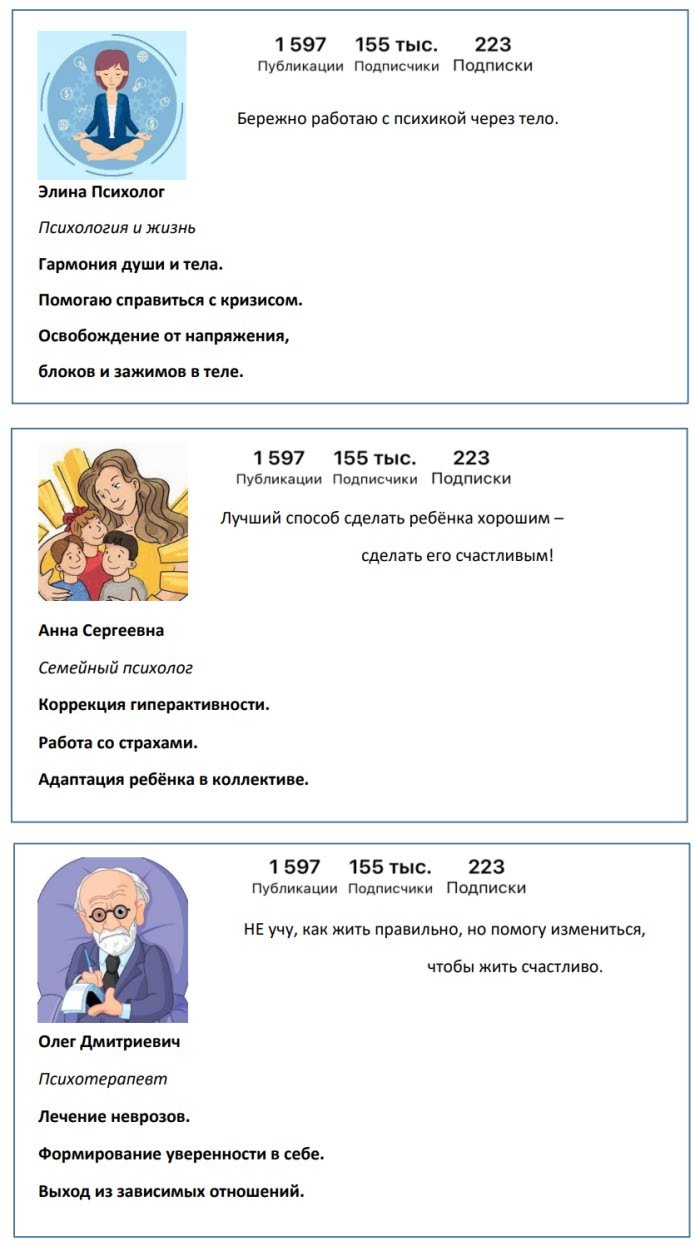 2. (вариативный)Психологическаякоррекция.Подготовить и провести с волонтёрами фрагмент занятия (игру) на заданную тему, ориентированную на младших школьников. Для	подготовки	предоставляютсяразвивающие(дидактические)материалы.53ИТОГОИТОГО100НаименованиемодуляЗаданиеМаксимальны й балл1.Психологическое просвещение.Подготовка статьи определённой тематики для психологического блога в социальной сети с разработанными целями (детско-родительские отношения).292.Психологическое консультирование.Проанализировать исповедь клиента, определитьтемыдальнейшихконсультаций.«На время капитального ремонта школы №1 всех обучающихся временно перевели в школу №2. Перевод в другую школу был осуществлен целыми классами с начала учебного года. Через месяц к педагогу-психологу обратился советник по воспитательной работе с просьбой разъяснить ситуацию, сложившуюся у обучающихся двух 7 классов одной параллели, среди которых один класс был переведен на время ремонта, и помочь осуществить их психолого-педагогическое сопровождение. Когда советник по воспитанию предложил им организовать общешкольное мероприятие, то классы отреагировали по-разному: один класс (данной школы) – с энтузиазмом сразу взялся за дело, его обучающиеся проявили при этом хорошие организаторские склонности, единодушие как в выработке, так и исполнении решений; другой же класс (переведенный из другой школы) повел себя пассивно, и даже когда классный руководитель взял на себя значительную долю организаторской работы, обучающиеся проявили нежелание принимать участие в общем деле, неумение выстраивать отношения и договариваться, встретившиеся трудности породили конфликт внутри класса. Заместитель директора, опираясь на свой длительный опыт взаимодействия с подростками, выбрал позицию «старшего друга» и побеседовал со старостами двух классов. Он выяснил, что обучающиеся по-разному характеризуют свое желание/нежелание принимать участие в общешкольном мероприятии. Первый называл свой класс «дружным», «сплоченным», единодушно включающимся в общие дела, другой староста сообщил, что их класс «не чувствует себя частью данной школы», внутри класса «напряженные отношения». 233.	(вариативный)Психологическаякоррекция.Разработать фрагмент занятия, включающий в себя: ритуал начала занятия, разминка, основное содержание занятия(1-2упражнения,техники).Занятиедолжнобытьориентированона48подростков.ИТОГОИТОГО100НаименованиемодуляЗаданиеМаксимальны й балл1.Психологическое просвещение.В соответствии со специализацией конкурсантаразработатьпроектблога для социальной сети.Написать пост-знакомство, учитывающийзадачицелевой аудитории.292.Психологическое консультирование.На основе описания случая из психологическойпрактикинеобходимо проанализировать исповедь клиентаПример текста:«Мне трудно говорить, я сама врач. Я понимаю,чтосомной.Уменядепрессия, невроз с детскими корнями, астения, второй год ужетакоесостояние. Лечение ничего не дало, потом стало еще хуже.Все социальные проблемы очень действуют.Работасложная,семейная ситуация сложная. Найти способы противостоять не могу, все давит, раздражает.Завтрамужприезжаетизкомандировки. Стала агрессивна, ругаюсь по-хамски, хочу побить всех... Боюсь и мужа потерять, все время командировки у него...Мать больная, старая, с нами живет. Все беды перекладывает на меня. Ее страдания перекладывает на меня, склероз у нее, все время меня достает. Я все сама, все кручусь — магазины, уборка, стирка и т. д. Все сама. Дочь далеко,занеесердцеболит.Завсебоюсь. С мужем говорить напрасно, одникомандировки унегонауме,водни ите26же места всегда ездит. Муж увлечен работой, меня не замечает... Я человек самолюбивый.Почемууменяпоявилось отторжение от людей? От близких?Научитепротивостоятьхамству.Естьли для меня нормальный путь? (И., 47 лет).3.	(вариативный)Психологическаякоррекция.Разработать и провести с волонтёрами коррекционноезанятие,ориентированное на определённую возрастную группу обучающихся, с использованием развивающих (дидактических) материалов (по выбору участника).Направления коррекции:познавательнаясфера;эмоционально-волеваясфера.45ИТОГОИТОГО100ОБОРУДОВАНИЕНА1-ГОУЧАСТНИКАОБОРУДОВАНИЕНА1-ГОУЧАСТНИКАОБОРУДОВАНИЕНА1-ГОУЧАСТНИКАОБОРУДОВАНИЕНА1-ГОУЧАСТНИКАОБОРУДОВАНИЕНА1-ГОУЧАСТНИКАОБОРУДОВАНИЕНА1-ГОУЧАСТНИКАВданномпунктенеобходимоуказатьоборудование,инструменты,ПО,мебельдляучастниковВданномпунктенеобходимоуказатьоборудование,инструменты,ПО,мебельдляучастниковВданномпунктенеобходимоуказатьоборудование,инструменты,ПО,мебельдляучастниковВданномпунктенеобходимоуказатьоборудование,инструменты,ПО,мебельдляучастниковВданномпунктенеобходимоуказатьоборудование,инструменты,ПО,мебельдляучастниковВданномпунктенеобходимоуказатьоборудование,инструменты,ПО,мебельдляучастников№п/пНаименованиеФотооборудования или инструмента, или мебели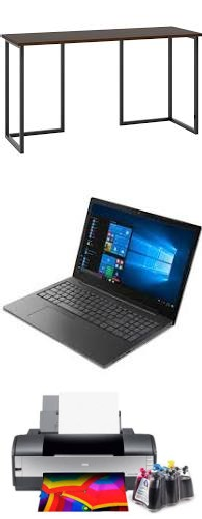 Технические характеристики оборудования,инструментови ссылканасайтпроизводителя,поставщикаЕд. измеренияНеобходим ое кол-во1.Стол рабочий письменныйнаусмотрениеорганизаторашт12.Ноутбукнаусмотрениеорганизаторашт13.Принтернаусмотрениеорганизаторашт1/154.Стул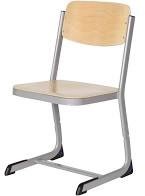 наусмотрениеорганизаторашт15.Мультимедий ная система (проктор, экран, аудио)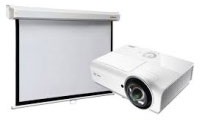 наусмотрениеорганизаторашт1/156.Учебно- игровое пособие«Логические блоки Дьёнеша».https://www.ozon.ru/product/uchebno-igrovoe-posobie-logicheskie-bloki-denesha-339803747/?sh=G-ytuACjvwшт1/157.Добрый кот перчаточная кукла. “Весна”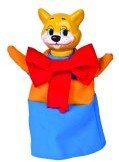 https://vesna.toys/catalog/kukol-nyy-teatr/kt_dobryy_kot/шт1/158.Мальчикпоэт перчаточная кукла.“Весна”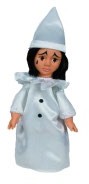 https://vesna.toys/catalog/kukol-nyy-teatr/kt_malchik_poet/шт1/159.Мачеха перчаточная кукла. “Весна”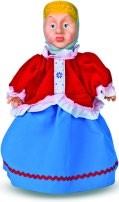 https://vesna.toys/catalog/kukol-nyy-teatr/kt_machekha/шт1/1510Девочка с голубыми волосами перчаточная кукла. “Весна”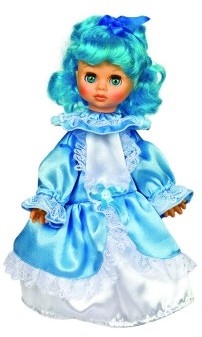 https://vesna.toys/catalog/kukol-nyy-teatr/kt_devochka_s_golubymi_volosami/шт1/1511Набор«Животные лесаВесна»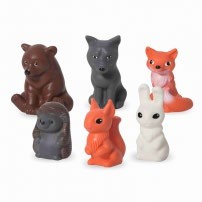 https://vesna.toys/catalog/igrushki-iz-pvh/kukly-raznye_9/nabor-zhivotnye-lesa-vesna/шт2/1512Набор«Животные Арктики и Антарктики» “Весна”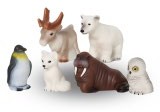 https://vesna.toys/catalog/igrushki-iz-pvh/kukly-raznye_9/nabor-zhivotnye-arktiki-i-antarktiki-vesna/шт2/1513Набор«Домашние животные Весна»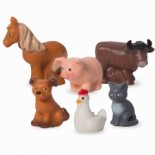 https://vesna.toys/catalog/igrushki-iz-pvh/kukly-raznye_9/nabor-domashnie-zhivotnye-vesna/шт2/1514Развивающая игра "Ассоциации природа" издерева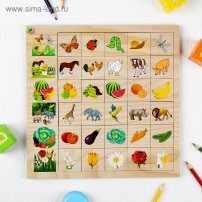 https://www.sima-land.ru/2760652/razvivayuschaya-igra-associacii-priroda-iz-dereva/шт3/1515Мемо "Формыи цвета"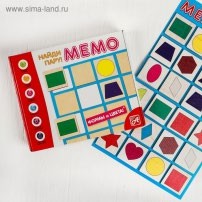 https://www.sima-land.ru/4592400/memo-formy-i-cveta/шт3/1516Игра для тренировки памяти "Мемо.Домики" размер окошек:4×4,5 см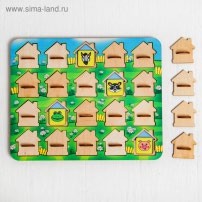 https://www.sima-land.ru/3308665/igra-dlya-trenirovki-pamyati-memo-domiki-razmer-okoshek-4-4-5-cm/шт3/1517Семейка куколок Вальда "Семья 4 человека", Вальда,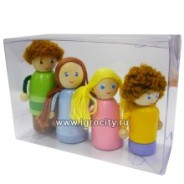 https://www.igrocity.ru/gift.php?kod_groop=people&kod=162371шт3/1518Россия - Родинамоя. Природа России.Демонстраци онные картинки, беседы,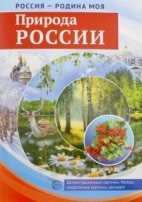 10демонстрационных картинок А4.12раздаточныхкарточек (65х84 мм.)2 закладки.https://www.labirint.ru/books/53шт1/15раздат. карточки, закладки.8418/19Крюгер К. Комплект метафорическ их ассоциативны х карт "Я и все-все-все"(50 карт + брошюра)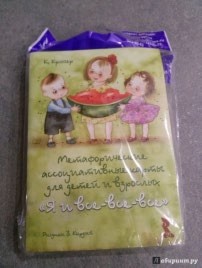 https://nikbook.ru/product/kryuger-k-metaforicheskie-assotsiativnye-karty-dlya-detey-i-vzroslykh-ya-i-vse-vse-vse-50-kart--broshyura/шт1/1520Васильева И. Волшебный сундучок. 4 набора карточек + Книга сказочныхигр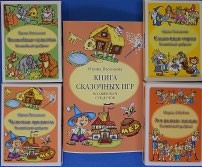 https://nikbook.ru/product/vasileva-i-volshebnyy-sunduchok-4-nabora-kartochek--kniga-skazochnykh-igr/шт1/1521Крюгер К. Метафоричес кие ассоциативны е карты«Эмоции в моейжизни»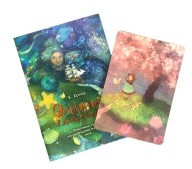 https://nikbook.ru/product/kryuger-k-metaforicheskie-assotsiativnye-karty-emotsii-v-moey-zhizni/шт1/1522Набор из 12 тактильных лотошек + тактильный планшет с фактурамина 12 гнезд, Лес Геркулес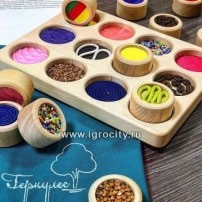 https://www.igrocity.ru/gift.php?kod_groop=taktilnie&kod=167856шт3/1523Демонстраци онные картинки "Чувства и эмоции" 16 шт.стекстом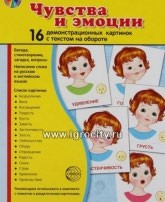 https://www.igrocity.ru/gift.php?kod_groop=rosman&kod=168035шт3/1524Сортер " Шарикина доске", Уланик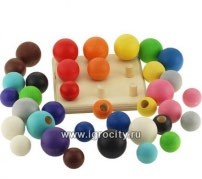 https://www.igrocity.ru/gift.php?kod_groop=logik-kub&kod=168986&utm_source=ii&utm_medium=saleшт3/1525Нейропсихол огическая игра "Попробуй повтори", 75 карточек, Генезис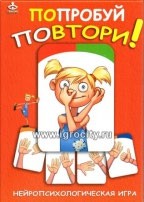 https://www.igrocity.ru/gift.php?kod_groop=vnimanie&kod=167154шт2/1526Настольная игра с кубиками- шумелками "Звуковое мемори" Простые правила2000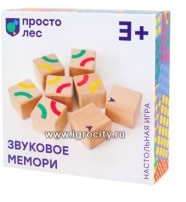 https://www.igrocity.ru/gift.php?kod_groop=vnimanie&kod=170265шт3/1527Набор фигурок"Моя семья", 12 шт., Learning Resources (упаковкаzip- пакет)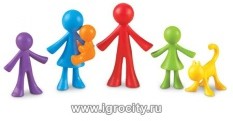 https://www.igrocity.ru/gift.php?kod_groop=people&kod=166860шт3/1528Набор колокольчико в на ручке Flight. 8 колокольчиков(8 нот)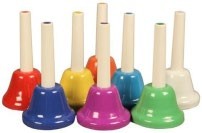 https://www.intelkot.ru/nabor-kolokolchikov-na-ruchke-flight-8-kolokolchikov-8-not/шт3/1529Деревянный пазл""Четыре медведя цветной"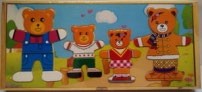 https://cityoftoys.ru/derevyannie_igrushky/derevyannie_pazly/derevyannyy-pazl-ramka-chetyre-medvedya-tsvetnoy/?utm_source=googlemc&utm_medium=cpc2&utm_campaign=cityoftoys&utm_idproduct=3631&utm_mainarticulproduct=8207&gclid=EAIaIQobChMIzMm22bSx6AIVWsayCh1BxwEMEAYYASABEgKjhPD_BwEшт3/1530Игровой комплект психолога№3«Ориентацияв пространстве и зрительно- моторная координация» ИДКА200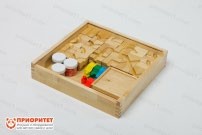 https://prioritet1.com/katalog/igrovoj-komplekt-psixologa-3-orientacziya-v-prostranstve-i-zritelno-motornaya-koordinacziyaшт3/1531Юнгианская психологичес кая мини- песочница с синим дном 35х50 см с крышкой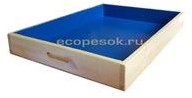 http://ecopesok.ru/products/31429429шт1/1532GeniokidsУмныйпесок Сказочный замок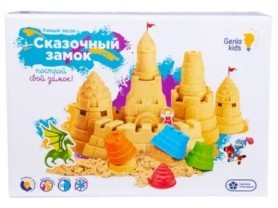 https://www.ozon.ru/product/ge nio-kids-kineticheskiy-pesok- umnyy-pesok-skazochnyy-zamok- 1-kg- 150287956/?asb=LhDwotl5yLUBa 0sd8GYPkniS20OVKlmvfx2M27Ns 2Hs%3D&asb2=RGeiF2xWHQ1dvT 7SwuU_KxCpMqHD69CHX4g2nxq VhPe2yqAhNFsF5IoKm- Tokk7G&keywords=набор формочекдлякинетического песка&sh=JOEyOkZxшт3/1533Мягкий конструктор«Играем Вместе» Союзмультфи льм 29 деталей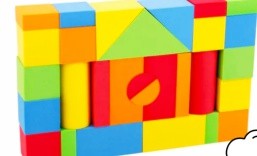 https://www.ozon.ru/product/my agkiy-konstruktor-igraem-vmeste- soyuzmultfilm-29-detaley- 152019123/?asb=j3ymXMmgCYM HAydv5ZrqQcIVU27Wv2mx6JRPlQ R28UA%3D&asb2=SUgkezmaNxc2 X2gwy5qG0F2Vs- CLge0MMlZyD6d9oGM2GPL5_9Rt d6PVxCgvMbBC&keywords=мягк ийконструктор&sh=hGUiiR6HШт3/1534Интеллектуал ьные игры Б.П.НикитинаКубикидля всех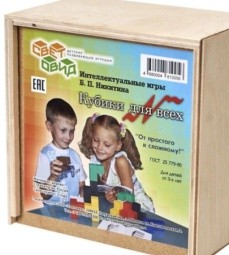 https://www.ozon.ru/product/obuchayushchaya-igra-svetovid-igry-nikitina-kubiki-dlya-vseh-derevyannye-148781200/?sh=pQAaaWseШт3/1535Развивающие игры Никитиных Сложиузорс альбомами заданий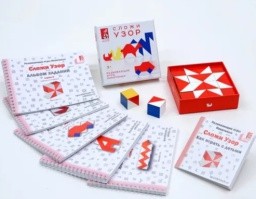 https://www.ozon.ru/product/ku biki-nikitina-slozhi-uzor-5- albomov-s-avtorskimi-zadaniyami- k-igre- 359349860/?asb=nLEE4S1DDGZjcLryXcLsvLWRQvz1hNa0n%2BljskQ HJjY%3D&asb2=QxYdsnfXI0G2b4x grhQcthJYZxKw5yXbmXjSrjlCoF8M eJ2U8IoPF_Kk68ZcUoUG_Isp6eGV IM_4smYVusnC3Q&keywords=ку бикиникитина&sh=WyGfzyWsШт3/1536Счетный материал Цветные счетные палочки Кюизенераhttps://m.market.yandex.ru/prod uct--schetnyi-material-korvet- tsvetnye-schetnye-palochki- kiuizenera/39065593?hid=107907 30&show- uid=16496775893431561917916001&onstock=1&from=search&text=кубики кюизенера&nid=59891&sku=390 65593&do- waremd5=Y6NG7f1W8JNZ2NeKQ g- aGQ&cpc=ahACvH4WyKecVB1mb RUgimIyKtXC3LYaBxJakB2J4ZbA5S q6Cn236N_doTpngEpAscA-crF7sS- vb22259X7Dljx2GoPD2H2EAMDoDZuvoxrfMxXlS1AGkgWGmGjMDy qx0D7Z9Tflx3xeKRAA9b22uX3A- JKS-BwumzA5jCw7DrkYOFvjLSEGAшт1/15РАСХОДНЫЕМАТЕРИАЛЫНА1УЧАСТНИКАРАСХОДНЫЕМАТЕРИАЛЫНА1УЧАСТНИКАРАСХОДНЫЕМАТЕРИАЛЫНА1УЧАСТНИКАРАСХОДНЫЕМАТЕРИАЛЫНА1УЧАСТНИКАРАСХОДНЫЕМАТЕРИАЛЫНА1УЧАСТНИКАРАСХОДНЫЕМАТЕРИАЛЫНА1УЧАСТНИКАРАСХОДНЫЕМАТЕРИАЛЫНА1УЧАСТНИКАРАСХОДНЫЕМАТЕРИАЛЫНА1УЧАСТНИКАРасходныематериалыРасходныематериалыРасходныематериалыРасходныематериалыРасходныематериалыРасходныематериалыРасходныематериалыРасходныематериалы№п/пНаименованиеНаименованиеФото расходных материаловТехнические характеристики оборудования,инструментовиссылкана сайт производителя, поставщикаТехнические характеристики оборудования,инструментовиссылкана сайт производителя, поставщикаЕд. измеренияНеобходим ое кол-во1.Бумага А4 для принтера30 листовБумага А4 для принтера30 листов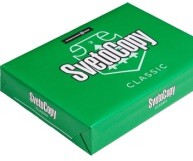 https://www.komus.ru/katalog/bumaga-i-bumazhnye-izdeliya/bumaga-dlya-ofisnoj-tekhniki/formatnaya-bumaga/bumaga-formatnaya-belaya-dlya-ofisnoj-tekhniki/bumaga-dlya-ofisnoj-tekhniki-svetocopy-a4-marka-c-80-g-kv-m-500-listov-/p/13500/?from=block-301-1https://www.komus.ru/katalog/bumaga-i-bumazhnye-izdeliya/bumaga-dlya-ofisnoj-tekhniki/formatnaya-bumaga/bumaga-formatnaya-belaya-dlya-ofisnoj-tekhniki/bumaga-dlya-ofisnoj-tekhniki-svetocopy-a4-marka-c-80-g-kv-m-500-listov-/p/13500/?from=block-301-1шт12.Фломастеры6 цветовФломастеры6 цветов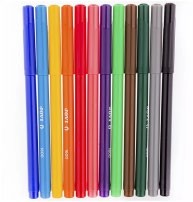 https://www.komus.ru/uchus-s-komus/dlya-doshkolnikov/flomastery/flomastery-1-school-otlichnik-6-tsvetov/p/741553/?from=block-123-2https://www.komus.ru/uchus-s-komus/dlya-doshkolnikov/flomastery/flomastery-1-school-otlichnik-6-tsvetov/p/741553/?from=block-123-2шт13.Цветнаябумага 24 листаЦветнаябумага 24 листа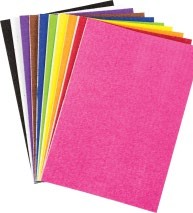 https://www.komus.ru/katalog/tovary-dlya-doma/tovary-dlya-tvorchestva/tsvetnaya-bumaga-i-karton/bumaga-tsvetnaya-dlya-podelok/bumaga-tsvetnaya-applika-a4-24-lista-24-tsveta-ofsetnaya-/p/719737/?from=block-123-1https://www.komus.ru/katalog/tovary-dlya-doma/tovary-dlya-tvorchestva/tsvetnaya-bumaga-i-karton/bumaga-tsvetnaya-dlya-podelok/bumaga-tsvetnaya-applika-a4-24-lista-24-tsveta-ofsetnaya-/p/719737/?from=block-123-1шт14.НожницыНожницы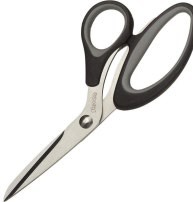 https://www.komus.ru/katalog/tovary-dlya-doma/tovary-dlya-shkoly/kantstovary-dlya-uchashhikhsya/nozhnitsy-kantselyarskie/nozhnitsy-shkolnye/nozhnitsy-detskie-attache-130-mm-s-ergonomichnymi-ruchkami-/p/167355/?from=block-123-8https://www.komus.ru/katalog/tovary-dlya-doma/tovary-dlya-shkoly/kantstovary-dlya-uchashhikhsya/nozhnitsy-kantselyarskie/nozhnitsy-shkolnye/nozhnitsy-detskie-attache-130-mm-s-ergonomichnymi-ruchkami-/p/167355/?from=block-123-8шт15.Карандаши цветные(12 штук)Карандаши цветные(12 штук)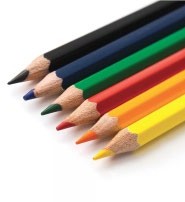 https://www.komus.ru/katalog/tovary-dlya-doma/tovary-dlya-shkoly/kantstovary-dlya-uchashhikhsya/shkolnye-karandashi/karandashi-tsvetnye/karandashi-tsvetnye-silwerhof-12-tsvetov-shestigrannye/p/900403/?from=block-123-6https://www.komus.ru/katalog/tovary-dlya-doma/tovary-dlya-shkoly/kantstovary-dlya-uchashhikhsya/shkolnye-karandashi/karandashi-tsvetnye/karandashi-tsvetnye-silwerhof-12-tsvetov-shestigrannye/p/900403/?from=block-123-6шт16.Карандаш простой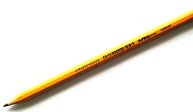 https://www.komus.ru/katalog/ruchki-karandashi-markery/karandashi-chernografitnye/karandash-chernografitnyj-bic-evolution-eko-hb-zatochennyj-s-lastikom/p/19079/?from=block-123-4шт17.Ватман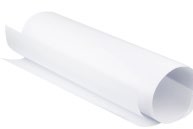 https://www.komus.ru/katalog/bumaga-i-bumazhnye-izdeliya/bumaga-dlya-ofisnoj-tekhniki/bumaga-dlya-shirokoformatnykh-printerov-i-chertezhnykh-rabot/vatman/vatman-bumaga-chertezhnaya-mega-engineer-a1-5-listov-razmer-610x860-mm-plotnost-200-g-kv-m-belizna-146-/p/327351/?from=block-123-1шт18.Линейка25 см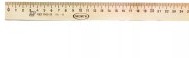 https://www.komus.ru/katalog/tovary-dlya-doma/tovary-dlya-shkoly/chertezhnye-prinadlezhnosti/linejki-ugolniki-transportiry/linejki/linejka-mozhga-derevyannaya-25-sm/p/42385/?from=block-123-2шт19.Ручки шариковые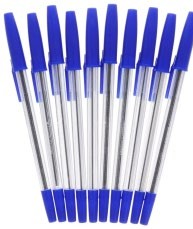 https://www.komus.ru/katalog/ruchki-karandashi-markery/sharikovye-ruchki/sharikovye-neavtomaticheskie-ruchki/ruchka-sharikovaya-sinyaya-tolshhina-linii-0-7-mm-/p/354340/?from=block-123-1шт110.Скотчсредних размеров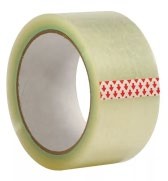 https://www.komus.ru/katalog/kantstovary/klejkie-lenty-i-derzhateli/klejkie-kantselyarskie-lenty-skotch-/klejkaya-lenta-kantselyarskaya-attache-prozrachnaya-19-mm-kh-33-m-plastikovaya-vtulka-/p/376288/?from=block-123-19шт111.Клей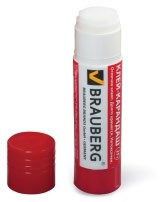 https://www.komus.ru/katalog/kantstovary/klej/klej-karandash/klej-karandash-kores-8-g-12083-/p/17150/?from=block-123-7шт112.Кинетический Трогательный песок "Лепа" Базовый 2кг, цвет классическийhttp://ecopesok.ru/products/27706300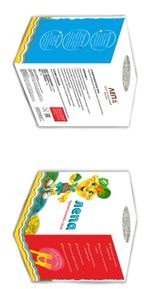 шт1/15РАСХОДНЫЕМАТЕРИАЛЫ,ОБОРУДОВАНИЕИИНСТРУМЕНТЫ,КОТОРЫЕУЧАСТНИКИДОЛЖНЫИМЕТЬПРИСЕБЕ(принеобходимости)РАСХОДНЫЕМАТЕРИАЛЫ,ОБОРУДОВАНИЕИИНСТРУМЕНТЫ,КОТОРЫЕУЧАСТНИКИДОЛЖНЫИМЕТЬПРИСЕБЕ(принеобходимости)РАСХОДНЫЕМАТЕРИАЛЫ,ОБОРУДОВАНИЕИИНСТРУМЕНТЫ,КОТОРЫЕУЧАСТНИКИДОЛЖНЫИМЕТЬПРИСЕБЕ(принеобходимости)РАСХОДНЫЕМАТЕРИАЛЫ,ОБОРУДОВАНИЕИИНСТРУМЕНТЫ,КОТОРЫЕУЧАСТНИКИДОЛЖНЫИМЕТЬПРИСЕБЕ(принеобходимости)РАСХОДНЫЕМАТЕРИАЛЫ,ОБОРУДОВАНИЕИИНСТРУМЕНТЫ,КОТОРЫЕУЧАСТНИКИДОЛЖНЫИМЕТЬПРИСЕБЕ(принеобходимости)РАСХОДНЫЕМАТЕРИАЛЫ,ОБОРУДОВАНИЕИИНСТРУМЕНТЫ,КОТОРЫЕУЧАСТНИКИДОЛЖНЫИМЕТЬПРИСЕБЕ(принеобходимости)РАСХОДНЫЕМАТЕРИАЛЫ,ОБОРУДОВАНИЕИИНСТРУМЕНТЫ,КОТОРЫЕУЧАСТНИКИДОЛЖНЫИМЕТЬПРИСЕБЕ(принеобходимости)Посогласованиюсглавным экспертомРАСХОДНЫЕМАТЕРИАЛЫИОБОРУДОВАНИЕ,ЗАПРЕЩЕННЫЕНАПЛОЩАДКЕРАСХОДНЫЕМАТЕРИАЛЫИОБОРУДОВАНИЕ,ЗАПРЕЩЕННЫЕНАПЛОЩАДКЕРАСХОДНЫЕМАТЕРИАЛЫИОБОРУДОВАНИЕ,ЗАПРЕЩЕННЫЕНАПЛОЩАДКЕРАСХОДНЫЕМАТЕРИАЛЫИОБОРУДОВАНИЕ,ЗАПРЕЩЕННЫЕНАПЛОЩАДКЕРАСХОДНЫЕМАТЕРИАЛЫИОБОРУДОВАНИЕ,ЗАПРЕЩЕННЫЕНАПЛОЩАДКЕРАСХОДНЫЕМАТЕРИАЛЫИОБОРУДОВАНИЕ,ЗАПРЕЩЕННЫЕНАПЛОЩАДКЕРАСХОДНЫЕМАТЕРИАЛЫИОБОРУДОВАНИЕ,ЗАПРЕЩЕННЫЕНАПЛОЩАДКЕПосогласованиюсглавным экспертомДОПОЛНИТЕЛЬНОЕОБОРУДОВАНИЕ,ИНСТРУМЕНТЫКОТОРОЕМОЖЕТПРИВЕСТИССОБОЙУЧАСТНИК(принеобходимости)ДОПОЛНИТЕЛЬНОЕОБОРУДОВАНИЕ,ИНСТРУМЕНТЫКОТОРОЕМОЖЕТПРИВЕСТИССОБОЙУЧАСТНИК(принеобходимости)ДОПОЛНИТЕЛЬНОЕОБОРУДОВАНИЕ,ИНСТРУМЕНТЫКОТОРОЕМОЖЕТПРИВЕСТИССОБОЙУЧАСТНИК(принеобходимости)ДОПОЛНИТЕЛЬНОЕОБОРУДОВАНИЕ,ИНСТРУМЕНТЫКОТОРОЕМОЖЕТПРИВЕСТИССОБОЙУЧАСТНИК(принеобходимости)ДОПОЛНИТЕЛЬНОЕОБОРУДОВАНИЕ,ИНСТРУМЕНТЫКОТОРОЕМОЖЕТПРИВЕСТИССОБОЙУЧАСТНИК(принеобходимости)ДОПОЛНИТЕЛЬНОЕОБОРУДОВАНИЕ,ИНСТРУМЕНТЫКОТОРОЕМОЖЕТПРИВЕСТИССОБОЙУЧАСТНИК(принеобходимости)ДОПОЛНИТЕЛЬНОЕОБОРУДОВАНИЕ,ИНСТРУМЕНТЫКОТОРОЕМОЖЕТПРИВЕСТИССОБОЙУЧАСТНИК(принеобходимости)№п/п№п/пНаименовани еНаименовани е оборудования илиинструмента, или мебелиТехнические характеристики оборудования,инструментовиссылкана сайт производителя, поставщикаЕд. измеренияНеобходим ое кол-воПосогласованиюсглавным экспертомОБОРУДОВАНИЕНА1-ГОЭКСПЕРТА(принеобходимости)ОБОРУДОВАНИЕНА1-ГОЭКСПЕРТА(принеобходимости)ОБОРУДОВАНИЕНА1-ГОЭКСПЕРТА(принеобходимости)ОБОРУДОВАНИЕНА1-ГОЭКСПЕРТА(принеобходимости)ОБОРУДОВАНИЕНА1-ГОЭКСПЕРТА(принеобходимости)ОБОРУДОВАНИЕНА1-ГОЭКСПЕРТА(принеобходимости)ОБОРУДОВАНИЕНА1-ГОЭКСПЕРТА(принеобходимости)Вданномпунктенеобходимоуказатьоборудование,ПО,мебель,инструментовдляэкспертовВданномпунктенеобходимоуказатьоборудование,ПО,мебель,инструментовдляэкспертовВданномпунктенеобходимоуказатьоборудование,ПО,мебель,инструментовдляэкспертовВданномпунктенеобходимоуказатьоборудование,ПО,мебель,инструментовдляэкспертовВданномпунктенеобходимоуказатьоборудование,ПО,мебель,инструментовдляэкспертовВданномпунктенеобходимоуказатьоборудование,ПО,мебель,инструментовдляэкспертовВданномпунктенеобходимоуказатьоборудование,ПО,мебель,инструментовдляэкспертов№п/п№п/пНаименовани еФото необходимого оборудования илиинструмента, или мебелиТехнические характеристики оборудования,инструментовиссылкана сайт производителя, поставщикаЕд. измеренияНеобходим ое кол-во11Стол офисный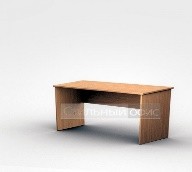 1400х600х750Шт.122Стул посетителя офисный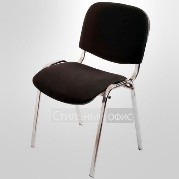 Размеры: 55х80Шт.1РАСХОДНЫЕМАТЕРИАЛЫНА1Эксперта(принеобходимости)РАСХОДНЫЕМАТЕРИАЛЫНА1Эксперта(принеобходимости)РАСХОДНЫЕМАТЕРИАЛЫНА1Эксперта(принеобходимости)РАСХОДНЫЕМАТЕРИАЛЫНА1Эксперта(принеобходимости)РАСХОДНЫЕМАТЕРИАЛЫНА1Эксперта(принеобходимости)РАСХОДНЫЕМАТЕРИАЛЫНА1Эксперта(принеобходимости)РАСХОДНЫЕМАТЕРИАЛЫНА1Эксперта(принеобходимости)РасходныематериалыРасходныематериалыРасходныематериалыРасходныематериалыРасходныематериалыРасходныематериалыРасходныематериалы№п/п№п/пНаименовани еФото расходных материаловТехнические характеристики оборудования,инструментовиссылкана сайт производителя, поставщикаЕд. измеренияНеобходим ое кол-во11Бумага А4 для принтера30 листовhttps://www.komus.ru/katalog/bumaga-i-bumazhnye-izdeliya/bumaga-dlya-ofisnoj-tekhniki/formatnaya-bumaga/bumaga-formatnaya-belaya-dlya-ofisnoj-tekhniki/bumaga-dlya-ofisnoj-tekhniki-svetocopy-a4-marka-c-80-g-kv-m-500-listov-/p/13500/?from=block-301-122Ручки шариковы еhttps://www.komus.ru/katalog/ruchki-karandashi-markery/sharikovye-ruchki/sharikovye-neavtomaticheskie-ruchki/ruchka-sharikovaya-sinyaya-tolshhina-linii-0-7-mm-/p/354340/?from=block-123-1ОБЩАЯИНФРАСТРУКТУРАКОНКУРСНОЙПЛОЩАДКИ(принеобходимости)ОБЩАЯИНФРАСТРУКТУРАКОНКУРСНОЙПЛОЩАДКИ(принеобходимости)ОБЩАЯИНФРАСТРУКТУРАКОНКУРСНОЙПЛОЩАДКИ(принеобходимости)ОБЩАЯИНФРАСТРУКТУРАКОНКУРСНОЙПЛОЩАДКИ(принеобходимости)ОБЩАЯИНФРАСТРУКТУРАКОНКУРСНОЙПЛОЩАДКИ(принеобходимости)ОБЩАЯИНФРАСТРУКТУРАКОНКУРСНОЙПЛОЩАДКИ(принеобходимости)Вданномпунктенеобходимоуказатьдополнительноеоборудование,средстваиндивидуальной защитыВданномпунктенеобходимоуказатьдополнительноеоборудование,средстваиндивидуальной защитыВданномпунктенеобходимоуказатьдополнительноеоборудование,средстваиндивидуальной защитыВданномпунктенеобходимоуказатьдополнительноеоборудование,средстваиндивидуальной защитыВданномпунктенеобходимоуказатьдополнительноеоборудование,средстваиндивидуальной защитыВданномпунктенеобходимоуказатьдополнительноеоборудование,средстваиндивидуальной защиты№п/пНаименовани еФото необходимого оборудования, средства индивидуаль ной защитыТехнические характеристики оборудования,инструментовиссылкана сайт производителя, поставщикаЕд. измеренияНеобходим ое кол-во1Порошковы й огнетушительОП-4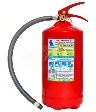 КлассВ-55В КлассА-2 АШт.1КОМНАТАУЧАСТНИКОВ(принеобходимости)КОМНАТАУЧАСТНИКОВ(принеобходимости)КОМНАТАУЧАСТНИКОВ(принеобходимости)КОМНАТАУЧАСТНИКОВ(принеобходимости)КОМНАТАУЧАСТНИКОВ(принеобходимости)КОМНАТАУЧАСТНИКОВ(принеобходимости)Вданномпунктенеобходимоуказатьоборудование,мебель,расходныематериалы,которымибудут оборудована комната для участников (при необходимости)Вданномпунктенеобходимоуказатьоборудование,мебель,расходныематериалы,которымибудут оборудована комната для участников (при необходимости)Вданномпунктенеобходимоуказатьоборудование,мебель,расходныематериалы,которымибудут оборудована комната для участников (при необходимости)Вданномпунктенеобходимоуказатьоборудование,мебель,расходныематериалы,которымибудут оборудована комната для участников (при необходимости)Вданномпунктенеобходимоуказатьоборудование,мебель,расходныематериалы,которымибудут оборудована комната для участников (при необходимости)Вданномпунктенеобходимоуказатьоборудование,мебель,расходныематериалы,которымибудут оборудована комната для участников (при необходимости)№п/пНаименовани еФото необходимого оборудования или инструмента, или мебели, или расходныхматериаловТехнические характеристики оборудования,инструментовиссылкана сайт производителя, поставщикаЕд. измеренияНеобходим ое кол-во1Стол офисный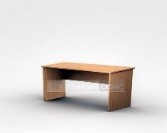 1400х600х750шт52Стул посетителя офисный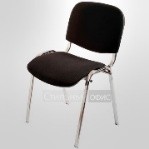 Размеры: 55х80шт5ДОПОЛНИТЕЛЬНЫЕТРЕБОВАНИЯКПЛОЩАДКЕ/КОММЕНТАРИИДОПОЛНИТЕЛЬНЫЕТРЕБОВАНИЯКПЛОЩАДКЕ/КОММЕНТАРИИДОПОЛНИТЕЛЬНЫЕТРЕБОВАНИЯКПЛОЩАДКЕ/КОММЕНТАРИИДОПОЛНИТЕЛЬНЫЕТРЕБОВАНИЯКПЛОЩАДКЕ/КОММЕНТАРИИДОПОЛНИТЕЛЬНЫЕТРЕБОВАНИЯКПЛОЩАДКЕ/КОММЕНТАРИИДОПОЛНИТЕЛЬНЫЕТРЕБОВАНИЯКПЛОЩАДКЕ/КОММЕНТАРИИКоличествоточекэлектропитанияииххарактеристики,количествоточекинтернетаитребованияк нему, количество точек воды и требования (горячая, холодная)Количествоточекэлектропитанияииххарактеристики,количествоточекинтернетаитребованияк нему, количество точек воды и требования (горячая, холодная)Количествоточекэлектропитанияииххарактеристики,количествоточекинтернетаитребованияк нему, количество точек воды и требования (горячая, холодная)Количествоточекэлектропитанияииххарактеристики,количествоточекинтернетаитребованияк нему, количество точек воды и требования (горячая, холодная)Количествоточекэлектропитанияииххарактеристики,количествоточекинтернетаитребованияк нему, количество точек воды и требования (горячая, холодная)Количествоточекэлектропитанияииххарактеристики,количествоточекинтернетаитребованияк нему, количество точек воды и требования (горячая, холодная)№п/пНаименовани еНаименовани е необходимого оборудования илиинструмента, или мебелиТехнические характеристики оборудования,инструментовиссылкана сайт производителя, поставщикаЕд. измеренияНеобходим ое кол-во1Кулердля воды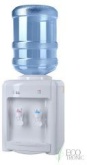 настольныйбез охлажденияШт.1Наименование нозологииПлощадь, м.кв.Ширинапрохода между	рабочимиместами,м.Специализированное	оборудование, количество.**Рабочее место участника с нарушениемнеменее 4,5 кв. мотсутствуют требованияПереводчикрусскогожестовогоязыка (сурдопереводчик)слухаИндивидуальнаяслуховаяаппаратура(СА)Заданиясдоступнойтекстовой информациейИсток Синхро - информационно- коммуникационная панель для инвалидов по слуху (https://www.istok-audio.com/catalog/product/istok_sinkhro_informatsionno_kommunikatsionnaya_panel/)FM-передатчики производства OTICON серии Amigo (https://www.istok-audio.com/catalog/product/fm-peredatchiki-proizvodstva-oticon-serii-amigo429/)Информационныеиндукционныесистемы для слабослышащих (https://www.istok-audio.com/catalog/product/informatsionnye-induktsionnye-sistemy-dlya-slaboslyshashchikh-serii-istok/)Рабочее	место участника	с нарушением зрениянеменее 4,5 кв. мотсутствуют требованияZoomText Fusion — универсальная программа экранного доступа (http://www.elitagroup.ru/pages/fusion.php)OpenBook 9.0 программное обеспечение для сканирования и чтения (http://www.elitagroup.ru/pages/OpenBook.php)УвеличительRUBY®(http://www.elitagroup.ru/pages/mPortable.php)Дисплей Брайля Focus 40/80 Blue с беспроводнойтехнологиейBluetooth®(http://www.elitagroup.ru/pages/FocusBlue.php)ElSmartсмартфонсклавишным управлениеми озвученныминтерфейсом(http://www.elitagroup.ru/pages/ElSmart.php)Рабочее	место участника	с нарушением ОДАнеменее 4,5 кв. мНеменее1,4 м(диаметр зоны для самостоятельного разворотана180°Столешницадлястоласмикролифтом(https://www.istok-audio.com/catalog/product/stoleshnitsa_dlya_stola_s_mikroliftom/)инвалида на кресле-коляске)Джойстик компьютерный адаптированный, беспроводной (https://www.istok-audio.com/catalog/product/dzhoystik_kompyuternyy_adaptirovannyy_besprovodnoy/)Клавиатураадаптированнаяскрупными кнопками + пластиковая накладка, разделяющая клавиши, беспроводная(https://www.istok-audio.com/catalog/product/klaviatura-adaptirovannaya-s-krupnymi-knopkami-plastikovaya-nakladka-razdelyayushchaya-klavishi-besp/)Рабочее место участника с соматическими заболеванияминеменее 4,5 кв. мотсутствуют требованияРабочее	место участника	с ментальными нарушенияминеменее 4,5 кв. мотсутствуют требования